В этой стране каждый ландшафт рассказывает собственную историю – от снежных вершин Арарата, возвышающихся на горизонте, до глубоких и таинственных ущелий. Путешествие по Армении – это возможность прикоснуться к неисследованным природным красотам, включая бескрайние степи, цветущие поля и прозрачные озера, вроде знаменитого Севана, украшающего собой армянскую землю.Но Армения – это не только природа и архитектура. Это страна, где музыка и искусство являются неотъемлемой частью жизни. Здесь вы можете насладиться мелодиями народных инструментов, увидеть яркие национальные танцы и оценить богатство армянского изобразительного искусства.Погружение в армянскую культуру невозможно без знакомства с ее духовными традициями. Армения, первая страна в мире, принявшая христианство как государственную религию, хранит в своих монастырях и церквях уникальные реликвии и иконы, каждая из которых имеет свою удивительную историю.ПРОГРАММА1 день  Прилет в ЕреванИтак, наше путешествие начинается! После встречи в аэропорту Еревана, отправляемся в отель. Сегодня свободный день. Ночь в Ереване.2 день (подтверждается одна из экскурсий – без выбора)-  Обзорная экскурсия по Еревану. Этот день посвятим обзорной экскурсии по столице. Визитная карточка города- Ереванский Каскад будет первым пунктом нашей прогулки. Грандиозная и уникальная в своем исполнении архитектурная композиция удивит даже самых бывалых туристов. Поднимемся наверх и насладимся видами: отсюда весь город как на ладони! Дальше наш путь пройдет по Театральной площади и Северному проспекту. Здесь многолюдно и оживленно в любое время суток. Познакомимся с причудливой архитектурой Театра оперы и балета: две половинки одного целого в духе советского неоклассицизма смотрятся очень необычно. Увидим памятник любимому народному персонажу горожан- торговцу цветами Карабала. А после прогуляемся по главной площади Армении- площади Республики! С апреля по октябрь ее украшают поющие фонтаны! Ночь в Ереване-  Хор Вирап. Нораванк. Винная дегустация«Гвоздь программы»- Арарат откроется нам во всей красе! Не секрет, что многие едут в Армению именно из-за этой священной библейской горы, и начинают знакомство со страной именно с монастыря у подножия- Хор Вирапа. Но мы приберегли легендарное пристанище Ноя «на десерт», и вот, наконец, оказавшись почти на границе с Турцией, сможем лицезреть склоны Арарата воочию.	В ущелье реки Арпа среди красных скал посетим еще одно удивительное место- монастырь Нораванк. Храм 13-14 века отличается необычной архитектурой и является к тому же усыпальницей армянских князей. Ну а после насыщенного дня будем делиться впечатлениями во время экскурсии по винному заводу. Дегустация армянского вина, само собой, также предполагается! Ночь в Ереване.3 день  Севан. Севанованк Этот день сулит нам захватывающие дух  приключения! Направляемся на озеро Севан- жемчужину Армении и второе крупнейшее высокогорное озеро Евразии. Это чудо природы находится на высоте 1916 метров над уровнем моря. Познакомимся с пышной флорой и фауной бассейна озера. Здесь есть чему восхититься: богатейшую природу Севана охраняют Национальный парк и заповедники. Поднимемся на вершину полуострова Ахтамар, легенду о происхождении которого так любят рассказывать местные. Погуляем, наслаждаясь видами Севанского монастыря и просторами.Ночь в Ереване.С 15/11 по 01/03 программа может быть изменена по погодным условиям  на Севан. Цахкадзор. КечарисПервым пунктом нашего путешествия станет Цахкадзор – городок, который превращается в зимний рай для любителей горных лыж. Снежные склоны этого курорта привлекают тысячи путешественников из разных уголков мира, создавая мозаику культур и языков. Здесь же, среди белоснежных вершин, вдохновение черпал великий Осип Мандельштам, отдавая дань красоте местных пейзажей в своих стихах. Желающие смогут прокатиться на канатной дороге (оплата билетов на месте).Прикоснитесь к вековым традициям в монастырском комплексе Кечарис, где каждый камень дышит историей. Это место, где время словно замирает, даря каждому гостю мир и уверенность в завтрашнем дне.Продолжая наше путешествие, вас ждет встреча с самим сердцем Армении – озером Севан. Оно словно драгоценный камень уткнулось в горный ландшафт, отражая в своих водах всё небо. Озеро Севан, самое большое высокогорное озеро в регионе, является истинным чудом природы, где каждый может ощутить себя частью величественного и неповторимого Кавказа. Ночь в Ереване4 день  Гарни. ГегардСегодня продолжим знакомство с древними храмами Армении. По дороге сделаем остановку в излюбленном всеми туристами месте для фото- возле Арки Чаренца. Необычна архитектурная композиция тем, что с арки открывается великолепный вид на гору Арарат. Сделаем умопомрачительные фото и поедем знакомиться с легендарными храмами.  Начнем с языческого Гарни. Увидим древнейший и единственный в стране храм эпохи эллинизма, посвященный Богу Солнца. Построенный в греческом стиле он занимает господствующий над глубоким ущельем треугольный мыс, огибаемый рекой Азат с двух сторон. Сама окружающая территория невероятно красива. Греко-римская баня с мозаикой из 30.000 кусков натуральных камней, а также руины королевского дворца, перенесут вас в 3-й век н.э.А после этого нас ждут захватывающие дух горные ущелья, на скальных выступах которых расположен монастырь Гегард. В переводе означающего «святое копье» в честь хранившегося в нем долгое время того самого копья, которым пронзили распятого Христа. Копье сейчас находится в музее Св. Эчмиадзина). Храм находится высоко в горах в живописном ущелье реки Гохт. Это шедевр армянского средневекового зодчества. Он представляет собой комплекс, состоящий из главной церкви, двух пещерных церквей и усыпальницы. В первом пещерном храме из скалы бьет холодный родник. Считается, что его святая вода исцеляет от болезней и дает красоту. Монастырь Гегард занесен в списки Всемирного наследия ЮНЕСКО (лист 2000). Удивительное место, поражающее своей красотой и умиротворенностью! Ночь в Ереване5  день  Вылет из Еревана Сегодня освобождаем номера и прощаемся с гостеприимной и удивительной Арменией. Трансфер в аэропорт.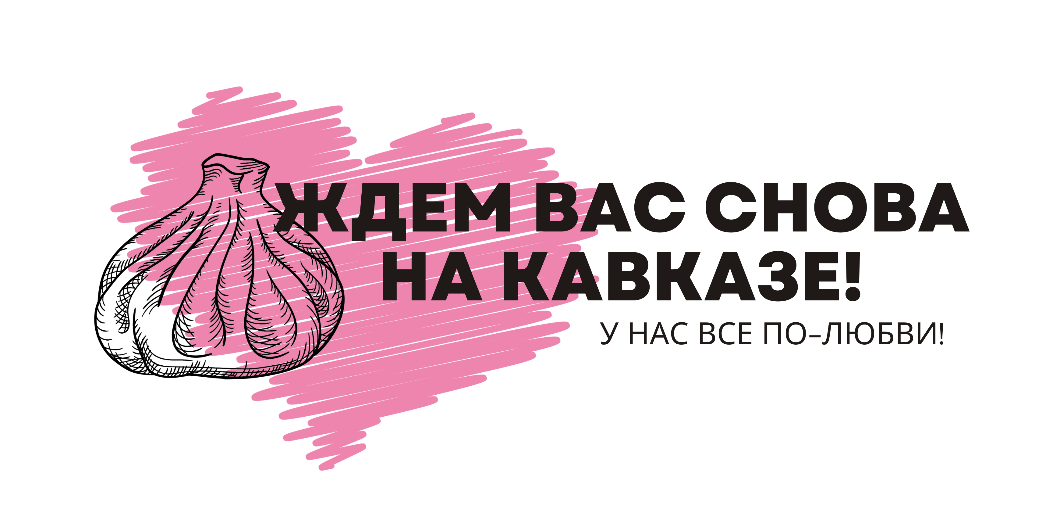 ВНИМАНИЕ! АКТУАЛЬНЫЙ ПОРЯДОК ЭКСКУРСИЙ будет указан в ВАУЧЕРЕ ПЕРЕД НАЧАЛОМ ПОЕЗДКИ!!Примечание: Компания Travel Bee  не несет ответственность за  погодные условия и режим работы экскурсионных объектов и может внести некоторые изменения в программу, а именно:- замена экскурсий на аналогичные - изменение дней проведения экскурсий- объединение экскурсий в случае невозможности оказания какого-либо пункта по вине погодных или технических условийПроведение экскурсий возможно на русском и английском языке
Окончание экскурсий в центре города (трансфер к началу экскурсий осуществляется)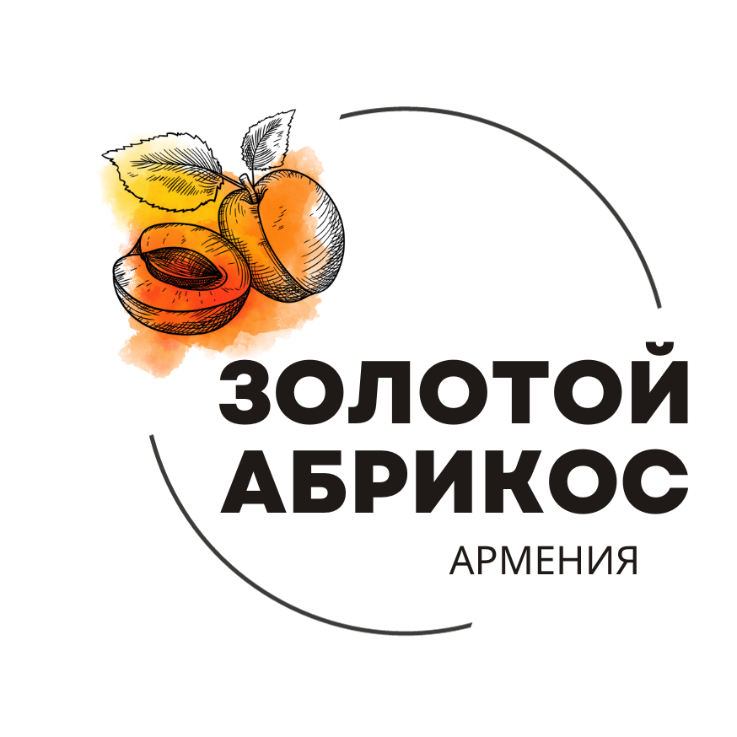 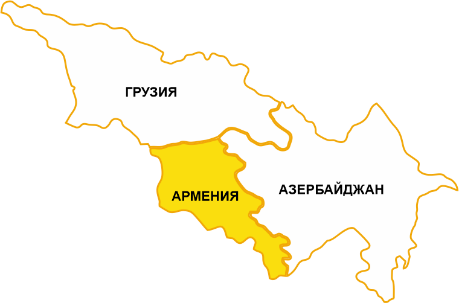     АРМЕНИЯ«ЗОЛОТОЙ АБРИКОС»5 дней – 4 ночиЗаезды: ежедневноЦена тура на человека: при двухместном размещении 370$
при одноместном размещении 515 $
при трехместном размещении  350 $В стоимость тура входит:Транспортное обслуживаниеТрансфер аэропорт – отель - аэропортОбслуживание квалифицированного гидаПроживание в гостиницах 3-4*  с завтраком (в одном из списка или аналогичном)Ереван - Konyak hotel 4*, Comfort Hotel 3*Все экскурсии и входные билеты, указанные в туре!!! экскурсии Гарни. Гегард. Севан. Севановнак могут быть объединены Билеты на канатную дорогу в Цахкадзоре не входят в стоимость – оплачиваются на местеВ стоимость не входит:Авиабилеты, Страховка,  Персональные расходы. Обеды (если не прописаны, что входят в стоимость) – заказ и оплата на месте (перед экскурсией!)